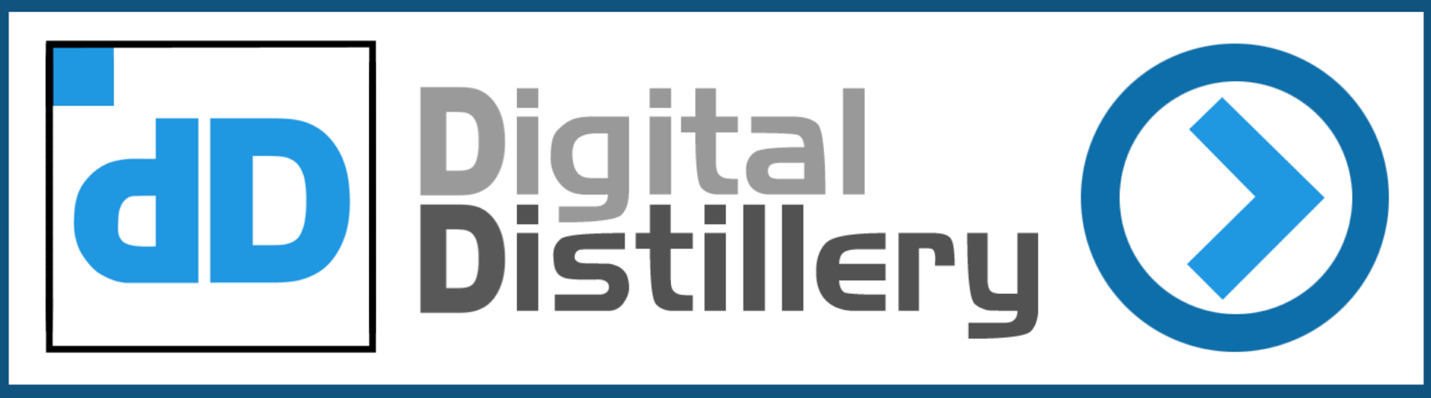 AuditionsApril 1-30Female actors needed:Local video company is looking for female acting talent in the age range of 20's to early 40's for upcoming scripted testimonials. The topic is postpartum depression, and we are working with a local research group to develop a counseling website with video examples. It's a good on-camera teleprompter acting gig with good pay, and about 1/2 day or less of time. Contact information:Please email Lou Swing at digitaldistillerymedia@gmail.com if interested, and include a headshot and short resume if it's easy for you, but not needed. Auditions will be through the month of April, with final recording in May. It's a good resume piece also, and I can provide a video clip of the final recording.